LUCIANA ANDRADE GUEDES REIS CINTRARelatório Quadrimestral das Atividades do ProjetoCurumim-Educação: Articular para garantir direitosPOLO IVApresentação dos Resultados das Atividades de Coordenação de Projetos realizados na EM Eva Cordula Hauer Vallejo-2019.As atividades do Projeto Curumim & Educação: Articular para garantir direitos iniciaram no dia 08/02/2019 na escola EM Eva Cordula Hauer Vallejo. A tabela abaixo mostra a relação dos funcionários da OSC e as atividades que exercem na U.E. No inicio do ano foram necessárias várias conversas, alinhamentos, participação de reuniões com a direção e Secretaria da Educação para entendermos como é o perfil da escola nesse ano.  Todas essas reuniões e apontamos foram essenciais para que pudéssemos exercer um bom trabalho, rever os planejamentos anuais elaborados pelos professores e suas atividades em semanário.As aulas dos professores são acompanhadas pela coordenação da OSC que costuma estar duas vezes na semana em dias diferentes para que possa acompanhar todos os professores. As observações dessas aulas são repassadas para o Protocolo de Observação o qual contem a descrição da atividade desenvolvida como conteúdo, agrupamento, didática, além dos encaminhamentos e observações e pelo semanário. Após ser preenchido esse documento a coordenadora da OSC repassa para a coordenação da escola as informações contidas nesses documentos para que a mesma possa acompanhar o trabalho e , quando necessário, reajustar alguns pontos que não estão de acordo com os objetivos propostos. No final do Primeiro Bimestre os professores da OSC elaboraram seus Relatórios os quais foram lidos e revisados pela coordenação e pela direção da Escola. Neles contém as atividades propostas no bimestre, como foi à participação dos alunos e o que pretendem trabalhar no segundo Bimestre. Ao ler o Relatório, em geral, os professores tem dificuldade em trabalhar com os alunos do terceiro anos, pois estão muitos agitados e com dificuldade de concentração. Eles serão um grande desafio para o segundo Bimestre.A participação da OSC no HTPC é realizada nas terceiras terças do mês. Os temas discutidos até então foram: Alinhamento entre os professores da rede e OSC para elaborarem o Planejamento Anual, Discussão sobre o Projeto Fruto da Terra e Alinhamento com a direção sobre as oficinas da OSC a qual pediu para que alguns professores seguissem algumas sugestões como:Atividades Esportivas: Desenvolver atividades que trabalhem psicomotricidade, jogos cooperativos e gincanas. Artes: Atividades mais práticas como pintar o chão, o muro, ou seja, atividades de saem um pouco dos conteúdos trabalhados em sala de aula.Educação Ambiental: Elaborar atividades onde os alunos saiam de sala de aula e explorem toda escola e trabalhem com jardinagem para deixar a escolar bem florida. Leitura: A coordenadora Debora sugeriu que a professora trabalhasse com contação de Histórias.Música e Inglês: As atividades devem ser mais lúdicas com brincadeiras, músicas e jogos.Reforço e Jogos: As atividades propostas pelas duas professoras estão parecidas, devem rever juntas para que não fiquem repetitivas e cansativas para os alunos.As demais atividades como Dança, Violão, Informática e Mediação de Conflito estão saindo conforme o esperado, não tiveram nenhum apontamento para melhora, apenas elogios por parte da direção, pais e alunos.Finalizamos esse Quadrimestre com a saída do professor Maurício Daniel, professor de Música e Inglês e no lugar dele entrou a professora Melissa de música e a professora Laura de Inglês. Avaliação da CoordenaçãoFoi necessário muito apontamento, reuniões e conversas com os professores, mas creio que os resultados estão melhorando a cada dia. Percebo os professores mais animados e menos confusos. Esse segundo Bimestre será muito melhor, pois, estamos melhor orientados.Estou focando minhas observações nas aulas de Educação Ambiental, Reforço, Musicalização e Inglês. Atibaia, 14 de maio de 2019.Luciana Andrade Guedes Reis CintraCoordenadora PedagógicaREGISTROS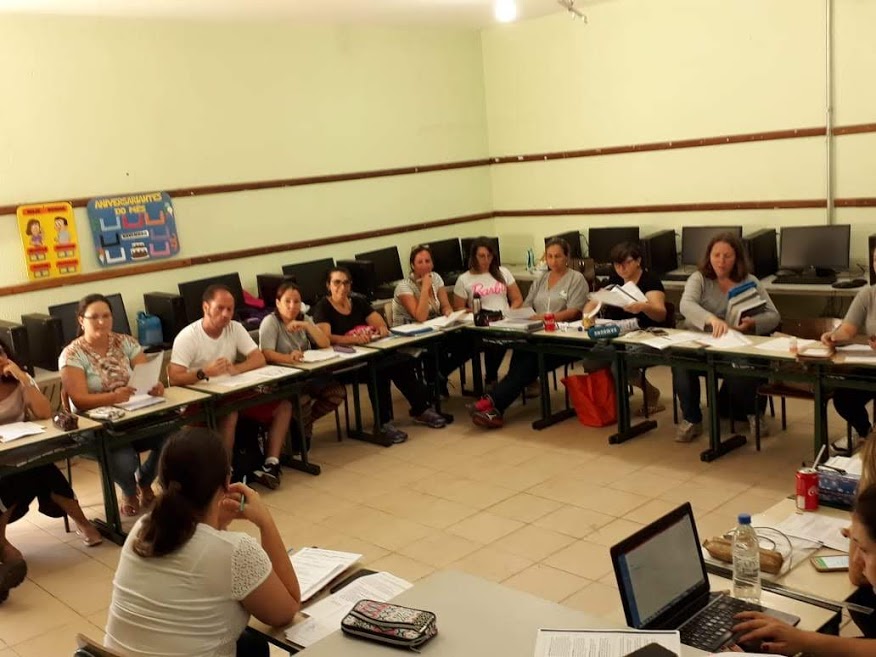 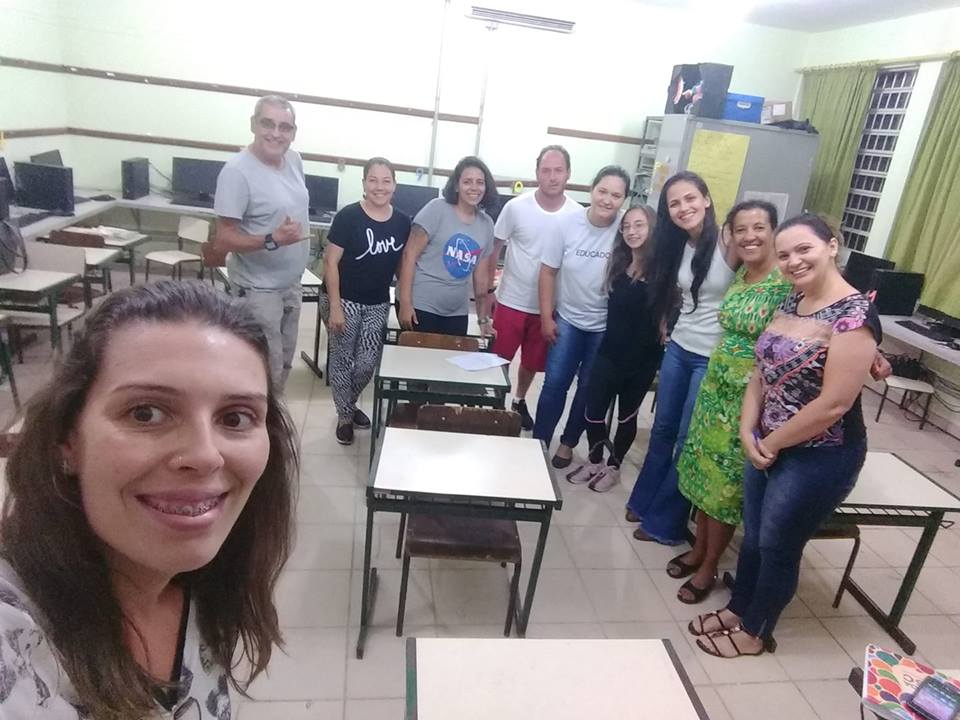 NOME DO FUNCIONÁRIOFUNÇÃO/HORASFORMAÇÃOOFICINA QUE DESENVOLVEADRIANA DE SOUZA BADIALEProfessora/12h/sCursando PedagogiaInformáticaCRISTILENE RAYANA DOS SANTOSPedagoga/20h/sLicenciatura em PedagogiaReforçoELIANA DE SOUZAPedagoga/20h/sLicenciatura em PedagogiaJogos PedagógicosINGRID BERGMAN DE LIMAProfessora/16h/sLicenciatura em ArtesArtesJÉSSICA CARDOSO DOS SANTOS MIRANDAPsicóloga/6h/sPsicologiaMediadora de ConflitosLUCAS PAVANI DE AZEVEDOProfessor/20h/sLicenciatura em Educação FísicaAtividades EsportivasLEONARDO BARRETO BRAZProfessor/20h/sEngenheiro AmbientalEd. AmbientalLUCIANA ANDRADE G. REIS CINTRACoordenação de Projetos /10h/sLicenciatura em PedagogiaSupervisionar e alinhar com a direção nas escolas o bom andamento do Projeto. Receber e pontuar os planejamentos de aulas dos oficineiros.Cotar e comprar recursos materiais para o Projeto.MAURICIO DANIEL PEREIRA DOS SANTOSProfessor/6h/sMestrado em MúsicaInglêsMAURICIO DANIEL PEREIRA DOS SANTOSProfessor/8h/sMestrado em MúsicaMusicalizaçãoMICHAELLA PERANOVICH G. B. S. GARCIAProfessora/6h/sEstudante Ensino MédioDançaTHIAGO MANOEL LIMA DO NASCIMENTOProfessor/8h/sEnsino Médio CompletoViolãoPATRICIA PINZANPedagoga/12h/sLicenciatura em PedagogiaLeitura